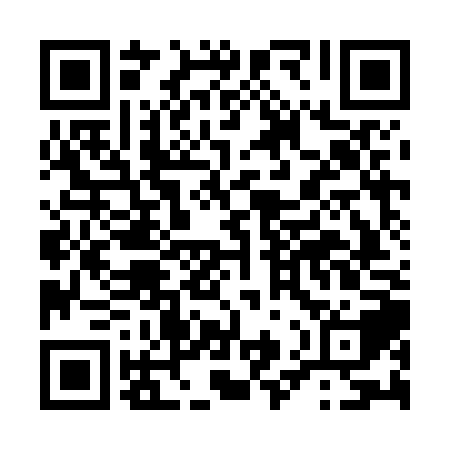 Ramadan times for Bantoum, CameroonMon 11 Mar 2024 - Wed 10 Apr 2024High Latitude Method: NonePrayer Calculation Method: Muslim World LeagueAsar Calculation Method: ShafiPrayer times provided by https://www.salahtimes.comDateDayFajrSuhurSunriseDhuhrAsrIftarMaghribIsha11Mon5:165:166:2512:273:406:296:297:3412Tue5:165:166:2512:273:406:296:297:3413Wed5:155:156:2412:273:396:296:297:3414Thu5:155:156:2412:263:386:296:297:3415Fri5:155:156:2312:263:376:296:297:3416Sat5:145:146:2312:263:376:296:297:3417Sun5:145:146:2312:263:366:286:287:3318Mon5:135:136:2212:253:356:286:287:3319Tue5:135:136:2212:253:346:286:287:3320Wed5:125:126:2112:253:336:286:287:3321Thu5:125:126:2112:243:326:286:287:3322Fri5:125:126:2012:243:326:286:287:3323Sat5:115:116:2012:243:316:286:287:3224Sun5:115:116:2012:233:306:276:277:3225Mon5:105:106:1912:233:296:276:277:3226Tue5:105:106:1912:233:286:276:277:3227Wed5:095:096:1812:233:276:276:277:3228Thu5:095:096:1812:223:266:276:277:3229Fri5:085:086:1712:223:256:276:277:3230Sat5:085:086:1712:223:246:266:267:3231Sun5:075:076:1712:213:236:266:267:311Mon5:075:076:1612:213:226:266:267:312Tue5:065:066:1612:213:226:266:267:313Wed5:065:066:1512:203:226:266:267:314Thu5:055:056:1512:203:236:266:267:315Fri5:055:056:1412:203:236:256:257:316Sat5:045:046:1412:203:246:256:257:317Sun5:045:046:1412:193:246:256:257:318Mon5:035:036:1312:193:256:256:257:319Tue5:035:036:1312:193:256:256:257:3110Wed5:025:026:1212:183:266:256:257:31